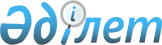 2009 жылғы 25 желтоқсандағы N 22-4-IV "2010-2012 жылдарға арналған аудандық бюджет туралы" шешімге өзгерістер енгізу туралы
					
			Күшін жойған
			
			
		
					Шығыс Қазақстан облысы Бородулиха аудандық мәслихатының 2010 жылғы 13 желтоқсандағы N 32-2-IV шешімі. Шығыс Қазақстан облысы Әділет департаментінің Бородулиха ауданындағы Әділет басқармасында 2010 жылғы 15 желтоқсанда N 5-8-121 тіркелді. Шешімнің қабылдау мерзімінің өтуіне байланысты қолдану тоқтатылды - Шығыс Қазақстан облысы Бородулиха аудандық мәслихат аппаратының 2011 жылғы 14 наурыздағы N 03-08/84 хатымен

      Ескерту. Шешімнің қабылдау мерзімінің өтуіне байланысты қолдану тоқтатылды - Шығыс Қазақстан облысы Бородулиха аудандық мәслихат аппаратының 2011.03.14 N 03-08/84 хатымен.

      

      Қазақстан Республикасының 2008 жылғы 4 желтоқсандағы № 95-IV Бюджеттік кодексінің 106, 109-бабына, Қазақстан Республикасының 2001 жылғы 23 қаңтардағы № 148 «Қазақстан Республикасындағы жергілікті мемлекеттік басқару және өзін-өзі басқару туралы» Заңының 6-бабы 1 тармағының 1) тармақшасына және облыстық мәслихаттың 2010 жылғы 10 желтоқсандағы № 25/307-IV «2009 жылғы 21 желтоқсандағы № 17/222-IV «2010-2012 жылдарға арналған облыстық бюджет туралы» шешімге өзгерістер мен толықтырулар енгізу туралы» (нормативтік құқықтық актілерді мемлекеттік тіркеу тізілімінде 2010 жылғы 13 желтоқсандағы № 2539 санымен тіркелген) шешіміне сәйкес Бородулиха аудандық мәслихаты ШЕШТІ:



      1. Бородулиха аудандық мәслихатының 2009 жылғы 25 желтоқсандағы № 22-4-IV «2010-2012 жылдарға арналған аудандық бюджет туралы» (Нормативтік құқықтық актілерді мемлекеттік тіркеудің тізілімінде 2009 жылдың 29 желтоқсанында № 5-8-99 санымен тіркелген, аудандық «Аудан тынысы» газетінің 2010 жылғы 1 қаңтардағы № 6321 санында жарияланды) шешіміне мынадай өзгерістер енгізілсін:



      1) 1 тармақ келесі редакцияда жазылсын:

      «1. 2010 жылға арналған аудандық бюджет келесі көлемдерде бекітілсін:

      1) кірістер – 2385725,2 мың теңге, оның ішінде:

      салықтық түсімдер – 443069 мың теңге;

      салықтық емес түсімдер – 4889 мың теңге;

      негізгі капиталды сатудан түсетін түсімдер – 2335 мың теңге;

      трансферттердің түсімдері – 1935432,2 мың теңге;

      2) шығындар – 2390764,3 мың теңге;

      3) таза бюджеттік кредиттеу – 8745 мың теңге, оның ішінде:

      бюджеттік кредиттер – 8903 мың теңге;

      бюджеттік кредиттерді өтеу - 158 мың теңге;

      4) қаржы активтерімен жасалатын операциялар бойынша сальдо – 0 мың теңге, оның ішінде:

      қаржы активтерін сатып алу – 0 мың теңге;

      мемлекеттің қаржылық активтерін сатудан түсетін түсімдер – 0 мың теңге;

      5) бюджет тапшылығы (профицит) – -13784,1 мың теңге;

      6) бюджет тапшылығын қаржыландыру (профицитті пайдалану) – 13784,1 мың теңге»;



      2. 1, 6 қосымшалар осы шешімнің 1, 2 қосымшаларына сәйкес жаңа редакцияда жазылсын.



      3. Осы шешім 2010 жылғы 1 қаңтардан бастап қолданысқа енгізіледі.

      

      

      Сессия төрағасы                                    У. Эфендиев

      

      Аудандық мәслихат хатшысы                         Б. Аргумбаев

      Бородулиха аудандық мәслихатының

      2010 жылғы 13 желтоқсандағы

      № 32-2-IV шешiмiне

      № 1 қосымша      Бородулиха аудандық мәслихатының

      2009 жылғы 25 желтоқсандағы

      № 22-4-IV шешiмiне

      № 1 қосымша 

      2010 жылға арналған аудандық бюджет      

      

      Экономика және бюджеттік

      жоспарлау бөлімінің бастығы                      Б. Кұрманбаев

      Бородулиха аудандық мәслихатының

      2010 жылғы 13 желтоқсандағы

      № 32-2-IV шешiмiне

      № 2 қосымша      Бородулиха аудандық мәслихатының

      2009 жылғы 25 желтоқсандағы

      № 22-4-IV шешiмiне

      № 6 қосымша 

      2010 жылға арналған ауылдық (кенттік) округтердегі

      аппарттардың бөлінісіндегі 123 001 бағдарламалар коды

      бойынша «Қаладағы, аудандық маңызы бар қалалардағы,

      кенттік, ауыл (ауыл), ауылдық (ауылдық) округтердегі

      аудан әкімі аппаратының қызметі» шығындар   

 

      Экономика және бюджетті

      жоспарлау бөлімінің бастығы                      Б. Құрманбаев
					© 2012. Қазақстан Республикасы Әділет министрлігінің «Қазақстан Республикасының Заңнама және құқықтық ақпарат институты» ШЖҚ РМК
				Санатысыныбыішкі

сыныбыТабыстардың атауыСомасы

(мың теңге)I. ТАБЫСТАР2385725,21Салықтық түсімдер44306901Табыс салығы1608552Жеке табыс салығы16085503Әлеуметтiк салық1150201Әлеуметтiк салық11502004Меншiкке салынатын салықтар1528561Мүлікке салынатын салықтар883803Жер салығы63594Көлiк құралдарына салынатын салық466205Бiрыңғай жер салығы1149705Тауарларға, жұмыстарға және қызметтерге салынатын iшкi салықтар109342Акциздер23003Табиғи және басқа да ресурстарды пайдаланғаны үшiн түсетін түсiмдер55084Кәсiпкерлiк және кәсiби қызметті жүргiзгені үшiн алынатын алымдар29065Ойын бизнесіне салық22008Заңдық мәні іс-әректтерді жасағаны және (немесе) оған уәкілеттігі бар мемлекеттік органдар немесе лауазымды адамдар құжаттар бергені үшiн алынатын мiндеттi төлемдер34041Мемлекеттiк баж34042Салықтық емес түсiмдер488901Мемлекеттiк меншiктен түсетiн кірістер30865Мемлекет меншiгiндегi мүлiктi жалға беруден түсетiн кірістер25189Мемлекеттiк меншiктен түсетiн басқада кірістер56806Басқа салықтық емес түсiмдер18031Басқа салықтық емес түсiмдер 18033Негiзгi капиталды сатудан түсетiн түсiмдер233503Жерді және материалдық емес активтердi сату23351Жерді сату23002Материалдық емес активтердi сату354Трансферттердің түсімдері 1935432,202Мемлекеттік басқарудың жоғары тұрған органдарынан түсетін трансферттер1935432,22Облыстық бюджеттен түсетін түсімдер1935432,2Ф.

топК.

фунӘкімбағдАтауыСомасы

(мың теңге)II. ШЫҒЫНДАР2390764,301Жалпы сипаттағы мемлекеттiк қызметтер2428971Мемлекеттiк басқарудың жалпы функцияларын орындайтын өкiлдi, атқарушы және басқа органдар219421112Аудан (облыстық маңызы бар қала) мәслихатының аппараты15365001Аудан (облыстық маңызы бар қала) мәслихатының қызметін қамтамасыз ету15365122Аудан (облыстық маңызы бар қала) әкімінің аппараты67148001Аудан (облыстық маңызы бар қала) әкімінің қызметін қамтамасыз ету жөніндегі қызметтер64750004Мемлекеттік органдарды материалдық-техникалық жарақтандыру2398123Қаладағы аудан, аудандық маңызы бар қала, кент, ауыл (село), ауылдық (селолық) округ әкімінің аппараты136908001Қаладағы аудан, аудандық маңызы бар қаланың, кент, ауыл (село), ауылдық (селолық) округ әкімінің қызметін қамтамасыз ету жөніндегі қызметтер134627023Мемлекеттік органдарды материалдық-техникалық жарақтандыру22812Қаржылық қызмет14290452Ауданның (облыстық маңызы бар қаланың) қаржы бөлімі14290001Аудандық бюджетті орындау және коммуналдық меншікті (облыстық маңызы бар қала) саласындағы мемлекеттік саясатты іске асыру жөніндегі қызметтер13263003Салық салу мақсатында мүлікті бағалауды жүргізу367004Біржолғы талондарды беру жөніндегі жұмысты және біржолғы талондарды іске асырудан сомаларды жинаудың толықтығын қамтамасыз етуді ұйымдастыру537019Мемлекеттік органдарды материалдық-техникалық жарақтандыру1235Жоспарлау және статистикалық қызмет9186453Ауданның (облыстық маңызы бар қаланың) экономика және бюджеттiк жоспарлау бөлiмi9186001Экономикалық саясатты, мемлекеттік жоспарлау жүйесін қалыптастыру және дамыту және ауданды (облыстық маңызы бар қаланы) басқару саласындағы мемлекеттік саясатты іске асыру жөніндегі қызметтер9166005Мемлекеттік органдарды материалдық-техникалық жарақтандыру2002Қорғаныс7037,61Әскери мұқтаждар4928122Аудан (облыстық маңызы бар қала) әкімінің аппараты4928005Жалпыға бірдей әскери міндетті атқару шеңберіндегі іс-шаралар49282Төтенше жағдайлар жөніндегі жұмыстарды ұйымдастыру2109,6122Аудан (облыстық маңызы бар қала) әкімінің аппараты2109,6006Аудан (облыстық маңызы бар қала) ауқымындағы төтенше жағдайлардың алдын алу және оларды жою2032,6007Аудандық (қалалық) ауқымдағы дала өрттерінің, сондай-ақ мемлекеттік өртке қарсы қызмет органдары құрылмаған елдi мекендерде өрттердің алдын алу және оларды сөндіру жөніндегі іс-шаралар7703Қоғамдық тәртіп, қауіпсіздік, құқықтық, сот, қылмыстық–атқару қызметті7371Құқық қорғау қызметі737458Ауданның (облыстық маңызы бар қаланың) тұрғын үй-коммуналдық шаруашылығы, жолаушылар көлігі және автомобиль жолдары бөлімі737021Елдi мекендерде жол жүрісі қауiпсiздiгін қамтамасыз ету73704Білім беру13138601Мектепке дейiнгi тәрбие және оқыту30437464Ауданның (облыстық маңызы бар қаланың) білім бөлімі30437009Мектепке дейінгі тәрбие ұйымдарының қызметін қамтамасыз ету304372Бастауыш, негізгі орта және жалпы орта білім беру1196349123Қаладағы аудан, аудандық маңызы бар қала, кент, ауыл (село), ауылдық (селолық) округ әкімінің аппараты703005Ауылдық (селолық) жерлерде балаларды мектепке дейін тегін алып баруды және кері алып келуді ұйымдастыру703464Ауданның (облыстық маңызы бар қаланың) білім бөлімі1195646003Жалпы білім беру1174660006Балаларға қосымша білім беру209869Бiлiм беру саласындағы өзге де қызметтер87074464Ауданның (облыстық маңызы бар қаланың) білім бөлімі86161001Жергілікті деңгейде білім беру саласындағы мемлекеттік саясатты іске асыру жөніндегі қызметтер10514005Ауданның (облыстық маңызы бар қаланың) мемлекеттік білім беру мекемелері үшін оқулықтар мен оқу-әдiстемелiк кешендерді сатып алу және жеткізу21598007Аудандық (қалалық) ауқымдағы мектеп олимпиадаларын және мектептен тыс іс-шараларды өткiзу16011Өңірлік жұмыспен қамту және кадрларды қайта даярлау стратегиясын іске асыру шеңберінде білім беру объектілерін күрделі, ағымды жөндеу54033466Ауданның (облыстық маңызы бар қаланың) сәулет, қала құрылысы және құрылыс бөлімі913037Білім беру объектілерін салу және реконструкциялау91305Денсаулық сақтау1629Денсаулық сақтау саласындағы өзге де қызметтер162123Қаладағы аудан, аудандық маңызы бар қала, кент, ауыл (село), ауылдық (селолық) округ әкімінің аппараты162002Ерекше жағдайларда сырқаты ауыр адамдарды дәрігерлік көмек көрсететін ең жақын денсаулық сақтау ұйымына жеткізуді ұйымдастыру16206Әлеуметтiк көмек және әлеуметтiк қамсыздандыру1589152Әлеуметтiк көмек141437451Ауданның (облыстық маңызы бар қаланың) жұмыспен қамту және әлеуметтік бағдарламалар бөлімі141437002Еңбекпен қамту бағдарламасы23012004Ауылдық жерлерде тұратын денсаулық сақтау, білім беру, әлеуметтік қамтамасыз ету, мәдениет және спорт мамандарына отын сатып алуға Қазақстан Республикасының заңнамасына сәйкес әлеуметтік көмек көрсету6880005Мемлекеттік атаулы әлеуметтік көмек16158006Тұрғын үй көмегі8622007Жергілікті өкілетті органдардың шешімі бойынша мұқтаж азаматтардың жекелеген топтарына әлеуметтік көмек34604010Үйден тәрбиеленіп оқытылатын мүгедек балаларды материалдық қамтамасыз ету4790014Мұқтаж азаматтарға үйде әлеуметтiк көмек көрсету2052101618 жасқа дейiнгi балаларға мемлекеттiк жәрдемақылар13580017Мүгедектерді оңалту жеке бағдарламасына сәйкес, мұқтаж мүгедектерді міндетті гигиеналық құралдарымен қамтамасыз етуге және ымдау тілі мамандарының, жеке көмекшілердің қызмет көрсету2093019Ұлы Отан соғысындағы Жеңістің 65 жылдығына орай Ұлы Отан соғысының қатысушылары мен мүгедектеріне Тәуелсіз Мемлекеттер Достастығы елдері бойынша, Қазақстан Республикасының аумағы бойынша жол жүруін, сондай-ақ оларға және олармен бірге жүретін адамдарға Мәскеу, Астана қалаларында мерекелік іс-шараларға қатысуы үшін тамақтануына, тұруына, жол жүруіне арналған шығыстарын төлеуді қамтамасыз ету288020Ұлы Отан соғысындағы Жеңістің 65 жылдығына орай Ұлы Отан соғысының қатысушылары мен мүгедектеріне, сондай-ақ оларға теңестірілген, оның ішінде майдандағы армия құрамына кірмеген, 1941 жылғы 22 маусымнан бастап 1945 жылғы 3 қыркүйек аралығындағы кезеңде әскери бөлімшелерде, мекемелерде, әскери-оқу орындарында әскери қызметтен өткен, запасқа босатылған (отставка), «1941-1945 жж. Ұлы Отан соғысында Германияны жеңгенi үшiн» медалімен немесе «Жапонияны жеңгені үшін» медалімен марапатталған әскери қызметшілерге, Ұлы Отан соғысы жылдарында тылда кемінде алты ай жұмыс істеген (қызметте болған) адамдарға біржолғы материалдық көмек төлеу108899Әлеуметтік көмек және әлеуметтік қамтамасыз ету салаларындағы өзге де қызметтер17478451Ауданның (облыстық маңызы бар қаланың) жұмыспен қамту және әлеуметтік бағдарламалар бөлімі17478001Жергілікті деңгейде халық үшін әлеуметтік бағдарламаларды жұмыспен қамтуды қамтамасыз етуді іске асыру саласындағы мемлекеттік саясатты іске асыру жөніндегі қызметтер16423011Жәрдемақыларды және басқа да әлеуметтік төлемдерді есептеу, төлеу мен жеткізу бойынша қызметтерге ақы төлеу105507Тұрғын үй-коммуналдық шаруашылық3092391Тұрғын үй шаруашылығы10304458Ауданның (облыстық маңызы бар қаланың) тұрғын үй-коммуналдық шаруашылығы, жолаушылар көлігі және автомобиль жолдары бөлімі10304004Азаматтардың жекелеген санаттарын тұрғын үймен қамтамасыз ету103042Коммуналдық шаруашылық280916458Ауданның (облыстық маңызы бар қаланың) тұрғын үй-коммуналдық шаруашылығы, жолаушылар көлігі және автомобиль жолдары бөлімі36250012Сумен жабдықтау және су бөлу жүйесінің қызмет етуі279030Өңірлік жұмыспен қамту және кадрларды қайта даярлау стратегиясын іске асыру шеңберінде инженерлік коммуникациялық инфрақұрылымды жөндеу және елді-мекендерді көркейту35971466Ауданның (облыстық маңызы бар қаланың) сәулет, қала құрылысы және құрылыс бөлімі244666006Сумен жабдықтау жүйесін дамыту2446663Елді-мекендерді көркейту18019123Қаладағы аудан, аудандық маңызы бар қала, кент, ауыл (село), ауылдық (селолық) округ әкімінің аппараты132010Жерлеу орындарын күтіп-ұстау және туысы жоқ адамдарды жерлеу132458Ауданның (облыстық маңызы бар қаланың) тұрғын үй-коммуналдық шаруашылығы, жолаушылар көлігі және автомобиль жолдары бөлімі17887015Елдi мекендердегі көшелердi жарықтандыру10402016Елдi мекендердiң санитариясын қамтамасыз ету4440018Елдi мекендердi абаттандыру және көгалдандыру304508Мәдениет, спорт, туризм және ақпараттық кеңістiк1045711Мәдениет саласындағы қызмет34044455Ауданның (облыстық маңызы бар қаланың) мәдениет және тілдерді дамыту бөлімі34044003Мәдени-демалыс жұмысын қолдау340442Спорт24112465Ауданның (облыстық маңызы бар қаланың) дене шынықтыру және спорт бөлімі3962006Аудандық (облыстық маңызы бар қалалық) деңгейде спорттық жарыстар өткiзу388007Әртүрлi спорт түрлерi бойынша аудан (облыстық маңызы бар қала) құрама командаларының мүшелерiн дайындау және олардың облыстық спорт жарыстарына қатысуы3574466Ауданның (облыстық маңызы бар қаланың) сәулет, қала құрылысы және құрылыс бөлімі20150008Спорт объектілерін дамыту201503Ақпараттық кеңiстiк29826455Ауданның (облыстық маңызы бар қаланың) мәдениет және тілдерді дамыту бөлімі20257006Аудандық (қалалық) кiтапханалардың жұмыс iстеуi16478007Мемлекеттік тілді және Қазақстан халықтарының басқа да тілдерін дамыту3779456Ауданның (облыстық маңызы бар қаланың) ішкі саясат бөлімі9569002Газеттер мен журналдар арқылы мемлекеттік ақпараттық саясат жүргізу жөніндегі қызметтер95699Мәдениет, спорт, туризм және ақпараттық кеңiстiктi ұйымдастыру жөнiндегi өзге де қызметтер16589455Ауданның (облыстық маңызы бар қаланың) мәдениет және тілдерді дамыту бөлімі5334001Жергілікті деңгейде тілдерді және мәдениетті дамыту саласындағы мемлекеттік саясатты іске асыру жөніндегі қызметтер5334456Ауданның (облыстық маңызы бар қаланың) ішкі саясат бөлімі6745001Жергілікті деңгейде ақпарат, мемлекеттілікті нығайту және азаматтардың әлеуметтік сенімділігін қалыптастыру саласында мемлекеттік саясатты іске асыру жөніндегі қызметтер6097003Жастар саясаты саласындағы өңірлік бағдарламаларды iске асыру648465Ауданның (облыстық маңызы бар қаланың) дене шынықтыру және спорт бөлімі4510001Жергілікті деңгейде дене шынықтыру және спорт саласындағы мемлекеттік саясатты іске асыру жөніндегі қызметтер451010Ауыл, су, орман, балық шаруашылығы, ерекше қорғалатын табиғи аумақтар, қоршаған ортаны және жануарлар дүниесін қорғау, жер қатынастары89128,21Ауыл шаруашылығы15273,2453Ауданның (облыстық маңызы бар қаланың) экономика және бюджеттік жоспарлау бөлімі2247,2099Республикалық бюджеттен берілетін нысаналы трансферттер есебінен ауылдық елді мекендер саласының мамандарын әлеуметтік қолдау шараларын іске асыру2247,2466Ауданның (облыстық маңызы бар қаланың) сәулет, қала құрылысы және құрылыс бөлімі534010Ауыл шаруашылығы объектілерін дамыту534474Ауданның (облыстық маңызы бар қаланың) ауыл шаруашылығы және ветеринария бөлiмi12492001Жергілікті деңгейде ауыл шаруашылығы және ветеринария саласындағы мемлекеттік саясатты іске асыру жөніндегі қызметтер10276004Мемлекеттік органдарды материалдық-техникалық жарақтандыру22166Жер қатынастары8587463Ауданның (облыстық маңызы бар қаланың) жер қатынастары бөлiмi8587001Аудан (облыстық маңызы бар қала) аумағында жер қатынастарын реттеу саласындағы мемлекеттік саясатты іске асыру жөніндегі қызметтер8516006Аудандық маңызы бар қалалардың, кенттердiң, ауылдардың (селолардың), ауылдық (селолық) округтердiң шекарасын белгiлеу кезiнде жүргiзiлетiн жерге орналастыру719Ауыл, су, орман, балық шаруашылығы және қоршаған ортаны қорғау мен жер қатынастары саласындағы өзге де қызметтер65268455Ауданның (облыстық маңызы бар қаланың) мәдениет және тілдерді дамыту бөлімі20703008Өңірлік жұмыспен қамту және кадрларды қайта даярлау стратегиясын іске асыру шеңберінде ауылдарда (селоларда), ауылдық (селолық) округтерде әлеуметтік жобаларды қаржыландыру20703458Ауданның (облыстық маңызы бар қаланың) тұрғын үй-коммуналдық шаруашылық, жолаушылар көлігі және автомобиль жолдары бөлімі27951010Өңірлік жұмыспен қамту және кадрларды қайта даярлау стратегиясын іске асыру шеңберінде ауылдарда (селоларда), ауылдық (селолық) округтерде әлеуметтік жобаларды қаржыландыру27951474Ауданның (облыстық маңызы бар қаланың) ауыл шаруашылығы және ветеринария бөлiмi16614013Эпизоотияға қарсы іс-шаралар жүргізу1661411Өнеркәсіп, сәулет, қала құрылысы және құрылыс қызметі74912Сәулет, қала құрылыс және құрылыс7491466Ауданның (облыстық маңызы бар қаланың) сәулет, қала құрылысы және құрылыс бөлімі7491001Құрылыс, облыс қалаларының, аудандарының және елді мекендерінің сәулеттік бейнесін жақсарту саласындағы мемлекеттік саясатты іске асыру және ауданның (облыстық маңызы бар қаланың) аумағын оңтайландыру және тиімді қала құрылыстық игеруді қамтамасыз ету жөніндегі қызметтер749112Көлiк және коммуникация982121Автомобиль көлiгi22397123Қаладағы аудан, аудандық маңызы бар қала, кент, ауыл (село), ауылдық (селолық) округ әкімінің аппараты22397013Аудандық маңызы бар қалаларда, кенттерде, ауылдарда (селоларда), ауылдық (селолық) округтерде автомобиль жолдарының жұмыс істеуін қамтамасыз ету223979Көлік және коммуникациялар саласындағы өзге де қызметтер75815458Ауданның (облыстық маңызы бар қаланың) тұрғын үй-коммуналдық шаруашылығы, жолаушылар көлігі және автомобиль жолдары бөлімі75815008Өңірлік жұмыспен қамту және кадрларды қайта даярлау стратегиясын іске асыру шеңберінде аудандық маңызы бар автомобиль жолдарын, қала және елді-мекендер көшелерін жөндеу және ұстау7581513Басқалар117633Кәсiпкерлiк қызметтi қолдау және бәсекелестікті қорғау5236469Ауданның (облыстық маңызы бар қаланың) кәсіпкерлік бөлімі5236001Жергілікті деңгейде кәсіпкерлік пен өнеркәсіпті дамыту саласындағы мемлекеттік саясатты іске асыру жөніндегі қызметтер52369Басқалар6527458Ауданның (облыстық маңызы бар қаланың) тұрғын үй-коммуналдық шаруашылығы, жолаушылар көлігі және автомобиль жолдары бөлімі6527001Жергілікті деңгейде тұрғын үй-коммуналдық шаруашылығы, жолаушылар көлігі және автомобиль жолдары саласындағы мемлекеттік саясатты іске асыру жөніндегі қызметтер652715Трансферттер46751,51Трансферттер46751,5452Ауданның (облыстық маңызы бар қаланың) қаржы бөлімі46751,5006Нысаналы пайдаланылмаған (толық пайдаланылмаған) трансферттерді қайтару140,5020Бюджет саласындағы еңбекақы төлеу қорының өзгеруіне байланысты жоғары тұрған бюджеттерге берілетін ағымдағы нысаналы трансферттер46611III. Таза бюджеттік кредит беру8745Бюджеттік кредиттер890310Ауыл, су, орман, балық шаруашылығы, ерекше қорғалатын табиғи аумақтар, қоршаған ортаны және жануарлар дүниесін қорғау, жер қатынастары89031Ауыл шаруашылығы8903453Ауданның (облыстық маңызы бар қаланың) экономика және бюджеттік жоспарлау бөлімі8903006Ауылдық елді мекендердің әлеуметтік саласының мамандарын әлеуметтік қолдау шараларын іске асыру үшін бюджеттік кредиттер89035Бюджеттік кредиттерді өтеу15801Бюджеттік кредиттерді өтеу1581Мемлекеттік бюджеттен берілген бюджеттік кредиттерді өтеу158IV. Қаржы активтерімен жасалатын операциялар бойынша сальдо0V. Бюджет (профицит) тапшылығы-13784,1VI. Бюджет тапшылығын (профицитті пайдалану) қаржыландыру13784,17Қарыздардың түсімі890301Ішкі мемлекеттік қарыздар89032Қарыздар келісім-шарттары890316Қарыздарды өтеу1581Қарыздарды өтеу158452Ауданның (облыстық маңызы бар қаланың) қаржы бөлімі158008Жергілікті атқарушы органның жоғары тұрған бюджет алдындағы борышын өтеу158№

р/рАуылдық (кенттік) округтердегі аппараттардың атауыСомасы

(мың теңге)Барлығы134627
1.Уба–Форпост а/о әкімінің аппараты ММ46592.Жезкент к/о әкімінің аппараты ММ102013.Петропавловка а/о әкімінің аппараты ММ69784.Новопокровка а/о әкімінің аппараты ММ88185.Переменовка а/о әкімінің аппараты ММ62936.Новодворовка а/о әкімінің аппараты ММ67357.Зубаир а/о әкімінің аппараты ММ85598.Ленин а/о әкімінің аппараты ММ58389.Таврия а/о әкімінің аппараты ММ630110.Краснояр а/о әкімінің аппараты ММ557811.Андреевка а/о әкімінің аппараты ММ549512.Жерновка а/о әкімінің аппараты ММ635713.Дмитриевка а/о әкімінің аппараты ММ583614.Бородулиха а/о әкімінің аппараты ММ1068115.Степной а/о әкімінің аппараты ММ598516.Подборный а/о әкімінің аппараты ММ616617.Бақы а/о әкімінің аппараты ММ756818.Новошульба а/о әкімінің аппараты ММ908719.Белағаш а/о әкімінің аппараты ММ7492